	Pliego de Condiciones Particulares	Universidad Nacional de Mar del Plata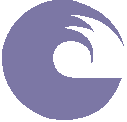 13/2017CIRCULARNro. Circular:	CIM: 1Tipo:	AclaratoriaFecha:	28/03/2017Organismo contratante:	Universidad Nacional de Mar del PlataPROCEDIMIENTO DE SELECCIÓNTipo:	Licitación Privada 13/2017Clase:	De etapa única nacionalModalidad:	Sin ModalidadExpediente:	EXP : 1-1917/2016Rubro comercial:	EQUIPO MILITAR Y DE SEGURIDADObjeto de la contratación: Provisión e instalación de campanas de laboratorio de Facultad de Ciencias AgrariasACTO DE APERTURADESCRIPCIÓNLa visita de Obra se realizará el día viernes 07/04/17 a las 11:00 en la Facultad de Ciencias Agrarias (ruta 226, km 73,5). 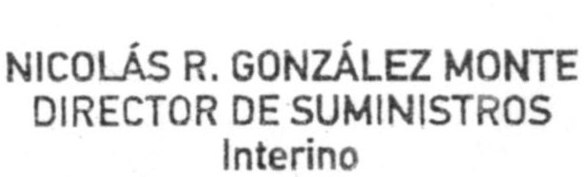 Impreso el 28/03/2017	Generado con SIU-Diaguita	Página 1 de 1Lugar/DirecciónFecha y HoraJUAN B. ALBERDI 2695, (7600), MAR DEL PLATA,  Buenos Aires18/04/2017 a las 10:00 hs.